Expediente N.° 21.546ASAMBLEA LEGISLATIVA:La actual Ley de Contratación Administrativa se encuentra vigente desde el 01 de mayo de 1996, lo cual significa que tiene más de veinte años, en los que a partir de los avances en cuanto a las tecnologías de información, la eficiencia transaccional, el dimensionamiento del control; para lograr mayor eficiencia y la dinámica negocial imperantes, determinan la necesidad de impulsar una reforma normativa dirigida a actualizarla y ajustarla a las demandas, requerimientos y posibilidades del presente. Si bien, en el año 2006 se realizó una reforma integral a la ley, dicho esfuerzo, con el transcurso de los años se ha hecho insuficiente.  Este instrumento normativo, ha quedado desfasado y se encuentra carente de normas que partiendo de la adecuada planificación, optimización de los recursos disponibles y la utilización de procedimientos céleres, permitan a la Administración responder oportunamente a los requerimientos actuales; determinados por el veloz avance de la sociedad contemporánea.Dentro de la problemática que actualmente se identifica a nivel nacional, en cuanto a la contratación pública, se tiene que a nivel estadístico queda evidenciada la existencia de una marcada tendencia a apartarse de los procedimientos ordinarios de contratación que se definen en la Ley de Contratación Administrativa, siendo éstos los procedimientos por excelencia, que de acuerdo a la Constitución Política deben utilizarse para efectos de la adquisición de bienes y servicios.  Esta situación, provoca un uso excesivo de los procedimientos de excepción que directamente genera una disminución en las garantías que un procedimiento ordinario de contratación ofrece. Al respecto, de acuerdo con los datos que constan en el Sistema Integrado de la Actividad Contractual, la contratación directa no solamente es el procedimiento de contratación mayoritariamente utilizado, sino que además es mediante este procedimiento que se invierten la mayor cantidad de fondos públicos.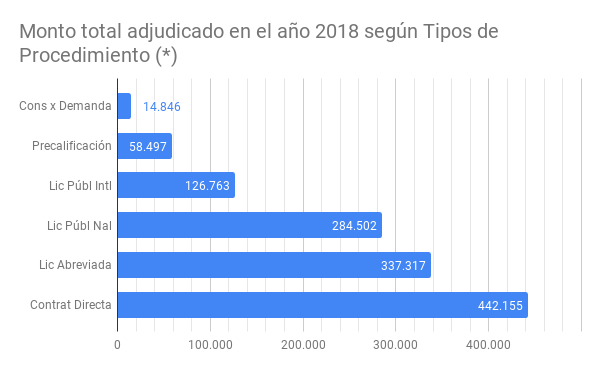 (*)  Este gráfico no contiene los procedimientos que se rigen por Principios L.C.A. que se adjudicaron 123.601 millones de colones en el año 2018.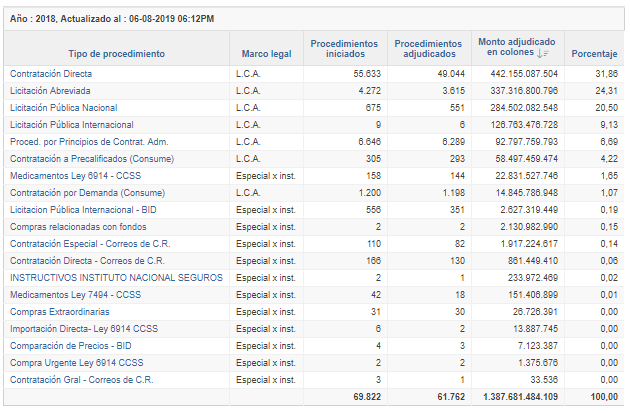 Como se desprende de los datos expuestos, aun cuando a nivel constitucional los procedimientos ordinarios de licitación se visualizan como el mecanismo idóneo para la contratación de bienes, obras y servicios, lo cierto es que han dejado de ser la regla y la mayor parte de contrataciones responde a procedimientos distintos a los ordinarios.  Aunado a lo anterior, existe una huida de la Ley de Contratación Administrativa que regula las compras públicas, en lo que ha representado un movimiento creciente en los últimos tiempos, con cuestionables resultados en relación con los supuestos logros que se pretendían alcanzar, separando a una serie de instituciones, bajo la égida de la competencia.Por otra parte, para quienes son proveedores del Estado, hoy existe un universo de normas que no brinda ninguna seguridad jurídica, compuesto por el régimen general y todo el conjunto de instituciones disgregadas con leyes y reglamentos especiales, además de una serie de instituciones que contratan mediante la aplicación de principios, no de la aplicación de la ley en pleno, con lo cual esas instituciones emiten reglamentaciones que, igualmente, dificultan el conocimiento de las diversas normas de la contratación pública.Es por ello que la ley propuesta, al constituir una ley general de contratación pública, además de reintegrar bajo un único régimen a todas las Administraciones contratantes, potencia la utilización de los procedimientos ordinarios, mediante la simplificación de los procedimientos, la depuración del número de excepciones y el ajuste en los requisitos para su utilización.  Para ello, además de un sistema simple, se apuesta a una mejora de la gestión de todas las instituciones y una mejora sustancial en la planificación y las etapas previas que establecen los cimientos en los que se construye cada contratación.El presente proyecto de ley implica un replanteamiento del modelo de contratación pública el cual rige actualmente en nuestro país, buscando contar con procedimientos más simples pero eficaces, y apostando fuertemente por una regulación normativa dirigida a mejorar y facilitar la gestión en las administraciones contratantes; sin olvidar las garantías de los oferentes que participan en los procesos.  Para lograr el éxito en el ordenamiento de contratación pública, la realidad actual exige, de manera indispensable, que exista una sinergia entre el sector público y privado de donde surja el impulso necesario requerido por el Estado.  Ello es necesario para la búsqueda del progreso y el desarrollo del país, contemplando a la vez sobre la marcha, la consecución de políticas públicas adicionales en las que la contratación pública puede fungir como instrumento de lanza.Es sobre estas consideraciones, que se plantea esta propuesta de Ley General de Contratación Pública, y sobre las que de seguido se procederán a abordar los temas más relevantes que se plantean como una innovación de frente a la regulación con que se cuenta en la actualidad.Un ámbito de aplicación omnicomprensivoEn relación con la aplicación de la Ley de Contratación Administrativa hoy vigente, se ha venido presentando un fenómeno en virtud del cual las Administraciones, con bastante frecuencia, pretenden aprovechar cualquier modificación a nivel legal de sus competencias, para buscar apartar su esquema de adquisiciones de dicha ley.  Tal es el caso del Instituto Costarricense de Electricidad, Instituto Costarricense de Ferrocarriles, Instituto Nacional de Seguros, Empresa de Servicios Públicos de Heredia, Junta Administrativa Servicios Eléctricos de Cartago, Radiográfica Costarricense S.A., Sistema Nacional de Radio y Televisión o Correos de Costa Rica. Lo anterior ha generado que existan diferentes leyes con regulaciones particulares que, lejos de permitir un mecanismo sencillo para las compras públicas, configura un panorama difícil de entender, enmarañado y además compromete la seguridad jurídica.Aun cuando se reconoce que dentro de la actual Ley de Contratación Administrativa existen temas que son susceptibles de mejora, y en función de lo anterior es que se presenta esta iniciativa, lo cierto es que en la práctica esa atomización a la que se ha enfrentado la materia de contratación pública en relación con la proliferación de instrumentos de regulación especial para ciertas Administraciones, no ha resultado eficaz.  Por el contrario, en virtud de la convivencia de distintos regímenes de contratación, en la actualidad la Administración contratante, el operador jurídico y la ciudadanía en general se encuentran sometidos a una telaraña regulatoria densa, que fomenta la inseguridad jurídica y complica el dominio integral del ordenamiento en esta materia.Es por ello que en el presente proyecto se pretende un ámbito de aplicación único, que presenta como criterio objetivo la utilización de fondos públicos.  Así, la norma postula que el ámbito de aplicación sea para toda la Administración, de modo que se pretende aplicar a las contrataciones de todos los órganos o entes, ya sean públicos o privados siempre que empleen fondos públicos (elemento objetivo).  En razón de lo anterior, es que se entiende como un ámbito de aplicación omnicomprensivo.Por consiguiente, tal y como se mencionó, se elimina la regulación de sujetos que se “rigen por principios” o que cuentan con normativa especial para la adquisición de bienes, obras y servicios.  Esta regulación por principios no está claramente definida o delimitada y en la práctica, se ha identificado que existen diferentes regulaciones.En síntesis, se pretende que el operador jurídico, ya sea éste privado, público, nacional o extranjero, cuente con mayor certeza respecto de la norma legal que resulta de aplicación cuando se emplean fondos públicos en la contratación, brindando con ello seguridad jurídica. De este modo, el ámbito de aplicación objetivo implica la derogatoria expresa de normas que instauran otros regímenes.En concordancia con lo que viene dicho, tratándose de una nueva ley y no una reforma, se deja atrás la referencia a la “contratación administrativa”, término que hace alusión únicamente a la Administración, y se opta por un término más amplio: la contratación pública.  Ello resulta más atinado de frente al tratamiento de la materia a nivel internacional y en atención al ámbito de aplicación objetivo por el que se apuesta, en función de la utilización del fondo público independientemente del sujeto que lo emplee.La transparencia y la ética con una perspectiva transversalNo resulta novedoso señalar que la promoción de la transparencia es vital para un adecuado funcionamiento del régimen de contratación pública.  De ahí que el proyecto se dirija a buscar maximizar la transparencia en cada una de las etapas del ciclo de contratación, potenciando la utilización del sistema digital unificado y estableciendo procedimientos claros de rendición de cuentas y control.Parte de la base sobre la que se fundamenta la regulación que contempla el proyecto, radica en garantizar la transparencia de las actuaciones, por lo que este principio resulta esencial.  Para ello se ha considerado la posición de la Unión Europea, la Organización para la Cooperación y el Desarrollo Económicos (OCDE), entre otros actores relevantes, y la importancia que han dado a tal principio en materia de compras públicas.  En relación directa con el principio de transparencia, destaca el principio de transversalidad para que a toda la actividad contractual y a todo el ciclo de la compra pública le resulten de aplicación los principios.Por otra parte, se incorpora un componente esencial mediante el reconocimiento a nivel legal de valores éticos, con lo cual se busca un re direccionamiento de la conducta de todos los sujetos que participan en compras públicas.  Así, la aplicación de este principio se hace extensiva a los particulares en la medida en que intervengan en la actividad de contratación pública.La ciudadanía, un actor importanteEl principio de transparencia por el que apuesta el proyecto, se asocia indiscutiblemente con la participación ciudadana, la cual clama con mayor insistencia por conocer más del quehacer de la Administración Pública.  Es por ello que el proyecto regula un sistema único de compras de fácil acceso, a partir del cual se espera que tanto la Administración como quienes tengan interés en participar en los diferentes procedimientos de contratación, y la ciudadanía en general, puedan acceder a la información ahí contenida y de primera mano conocer los términos de la contratación, oferentes, adjudicatarios y montos del contrato, entre otra mucha información.Si lo anterior es un paso certero a favor de la transparencia, también lo es la conformación de diferentes registros que regula el proyecto como lo es el registro de declaraciones juradas –asociado al tema de prohibiciones-, el registro del plazo de las contrataciones, así como el del uso de las excepciones, los cuales han de ser parte del sistema unificado y facilitará a los ciudadanos verificar la correcta ejecución de los contratos, si así lo desean.  Además, no es posible perder de vista el desconocimiento de los habitantes cuando se hacen proyectos de obra.  No son pocas las veces donde los ciudadanos se muestran molestos porque se da inicio a una obra en su comunidad pero no tienen mayor información de ello; la obra se detiene y se desconoce hasta un aspecto básico como lo es el nombre de la persona física o jurídica a quien se le encargó la construcción.Ante ello, con el propósito de informar a los ciudadanos y que así se puedan convertir en actores relevantes del desarrollo de las obras, es que en el proyecto de ley se establece la obligación de informar a la comunidad en la cual se realizará el proyecto, aspectos relevantes del contrato como lo son el objeto, el plazo de inicio y de finalización, el costo, el contratista, los encargados de la inspección de la obra y los medios para comunicarse con la entidad que promueve el concurso.Lo anterior constituye un bastión de la transparencia ya que brinda una herramienta útil para que la ciudadanía, además de estar informada, pueda denunciar a través de los canales que la propia Administración debe comunicar.De igual manera, no puede dejarse de lado que el proyecto que se somete a consideración, una vez convertido en ley de la República, deberá ser reglamentado. Así, dado lo técnico de la materia, se estima conveniente que el reglamentista elabore un glosario que facilite la aplicación y comprensión de las normas tanto al operador jurídico como a la ciudadanía en general.Potencialización del sistema digital unificadoComo resultado de la reforma operada bajo la Ley de Transparencia de las Contrataciones Administrativas por medio de la reforma del artículo 40 y de la adición del artículo 40 bis a la actual Ley Contratación Administrativa, se dispuso un sistema digital unificado de compras públicas para toda la actividad regulada en la Ley de Contratación Administrativa y en cualquier régimen especial.  Esa norma terminó la discusión de una década sobre la existencia de varias plataformas y sobre el carácter voluntario de tramitar electrónicamente las compras, todo lo cual reflejó las mejores prácticas en esta materia y sobre lo cual diversos organismos han hecho hincapié sobre los beneficios para la transparencia y rendición de cuentas, mayor acceso de los oferentes y la reducción los costos de participación en los procedimientos de contratación.A la fecha no se ha cumplido la inclusión de todos los obligados, tal y como ha indicado la Contraloría General:  “En lo que respecta al proceso de implementación del Sistema Integrado de Compras Públicas (SICOP), según información de la Dirección General de Administración de Bienes y Contratación Administrativa (DGABCA), al mes de diciembre de 2018, un 64% de las entidades del sector público realizan adquisiciones mediante SICOP, un 6% se encuentran en proceso de implementación y un 30% restante se encuentran aún pendientes de implementación”.  No obstante, no se trata de un problema de la norma sino de su implementación, por lo que se ha estimado que esencialmente debe mantenerse la obligación que contempla la norma vigente.Por otro lado, se toma el espíritu del artículo 40 bis de la Ley de Contratación Administrativa vigente, para incorporar la regulación de datos abiertos bajo la utilización del sistema digital unificado de compras públicas. Al respecto, como bien ha señalado la Red Interamericana de Compras Gubernamentales: “Las contrataciones públicas apoyadas de herramientas como los datos abiertos o el análisis cruzado con datos abiertos de otros sectores de gobierno, son elementos estratégicos para la materialización de políticas públicas que incrementen el impacto positivo de las adquisiciones del Estado sobre el desarrollo de la región. Consecuentemente, acciones en pro de las compras abiertas contribuyen a fomentar la rendición de cuentas, la participación pública en las decisiones de gobierno, permitiendo aumentar la eficacia y eficiencia en los procesos de compras públicas”. Para el caso específico de Costa Rica, recientemente el Institute for Development of Freedom of Information (IDFI) y el Centro Ciudadano de Estudios para una Sociedad Abierta (ACCESA), indicaron sobre el tema:  “El marco legal de contratación pública de Costa Rica debe incluir un mecanismo para consultas más amplias con el sector empresarial, la sociedad civil y el público en general sobre asuntos relacionados con el sistema y las políticas de contratación pública.  Dicho mecanismo puede ser obligatorio y la frecuencia para tales consultas puede ser definida por la ley.  Este mecanismo será útil ya que en Costa Rica los procedimientos electrónicos en la contratación pública todavía no se han universalizado.  Las consultas periódicas con la sociedad civil y el sector privado pueden generar una demanda de procedimientos electrónicos y hacer que las entidades contratantes utilicen el sistema. / Dichas consultas también pueden resultar útiles cuando Costa Rica adapte su sistema de contratación pública para proporcionar información en formatos legibles por máquina para el público.  El público en general, el sector privado y las organizaciones de la sociedad civil son los principales beneficiarios del sistema de contratación pública y la recopilación de información sobre sus necesidades reducirá los riesgos de errores innecesarios en este proceso.”Así entonces, no se trata únicamente de disponer la información en plataformas electrónicas de acceso público sino que se hace necesario que se garantice la posibilidad real de consultarla y utilizarla como parte de la rendición de cuentas.  Es por ello que la norma establece la obligación de contemplar interfaces de consulta para la sociedad civil que permitan conocer aspectos esenciales de los procedimientos.La norma no dispone formatos específicos sino que remite al Ministerio de Hacienda para las mejores prácticas y estándares internacionales, incorporando los principios de publicidad, transparencia y neutralidad tecnológica de cada uno de los procedimientos, documentos e información relacionada con la compra pública.  No obstante, la norma propuesta dispone como un deber la disponibilidad de la información en forma indexada y bajo formatos abiertos que permitan la interoperabilidad para su acceso y procesamiento, de forma que al menos se almacene en formatos digitales abiertos y aptos para que cualquier interesado pueda descargarlos, copiarlos y manipularlos mediante interfaces de programación de aplicaciones.Prohibiciones, un régimen diferenteEn cuanto al régimen de prohibiciones que contiene el proyecto, partiendo de la transparencia como uno de sus pilares y del principio buena fe, se modifica sustancialmente el régimen definido actualmente en el ordenamiento jurídico.  Lo anterior, considerando que las tecnologías de información existentes y las diferentes herramientas de las que se puede echar mano, hacen necesaria una reforma que permita adaptar la verificación que se realiza en relación con las declaraciones juradas que se rinden en los procedimientos de contratación, no sólo para simplificarlos, sino que además para que el ámbito de control sea mayor, con la inclusión de la sociedad civil y hasta los mismos competidores en los procedimientos de contratación y no dependa exclusivamente de la entidad contratante y de los propios órganos de control.Para ello, el régimen fundado en el principio de transparencia se acompaña con robustos mecanismos de control, como es el caso de un registro de declaraciones juradas y la introducción de un tipo penal específico ante la inclusión de información falsa en la declaración o la participación en procedimientos de contratación sin actualizar la información que consta en ésta.En relación con el registro de declaraciones juradas, lo que se pretende es transparentar la información que los distintos oferentes incluyen en las declaraciones juradas que constan en el citado registro.  De tal forma, se busca que cualquier interesado pueda tener acceso a las declaraciones, ingresando a un registro de acceso público que debe existir en el sistema digital unificado.  Una de las condiciones novedosas que incorpora el proyecto es el deber de rendir la declaración ante notario público, lo cual no hará más onerosa la participación en los procedimientos de contratación, en el tanto la declaración se rinde UNA sola vez y, si la información consignada en ella no varía, simplemente en la oferta se debe indicar de esa forma, o sea, que no hay variación.  Caso contrario, en el supuesto en que la información deba ser actualizada, corresponde rendir una nueva declaración en el sistema.Con respecto a las causales de prohibición, si bien se parte de la base de las causales que se encuentran actualmente en el ordenamiento jurídico, se incluyen algunos supuestos nuevos, como la prohibición que pesa sobre todo servidor público para poder participar en procedimientos de contratación promovidos por la propia entidad contratante en la que presta servicios.  Con lo anterior, se pretende eliminar cualquier potencial conflicto de interés que pueda surgir en virtud del cargo que ocupa.A su vez, en el proyecto se incorporan los supuestos en los cuales opera la desafectación de la prohibición, cuando se acrediten ciertas condiciones definidas en la ley.  En estos casos, la prohibición, a pesar de materializarse, no afectaría las posibilidades de participación del oferente afectado por la prohibición.  Dentro de la declaración jurada, se debe señalar que se cumple con los requisitos que generan la desafectación y con eso sería suficiente para que participe en el procedimiento que corresponda.  Esto viene a sustituir los levantamientos de prohibición que actualmente se deben gestionar ante el órgano contralor, y su disconformidad puede acarrear responsabilidad penal.  Como uno de los beneficios que se pretende obtener con esta propuesta es la de poner esa información al alcance de todos los interesados, a fin de que tengan el acceso y el conocimiento de la información consignada en la declaración.Por otra parte, dentro del régimen de prohibiciones se regula el deber de abstención que tiene cualquier servidor público que participe dentro de los procedimientos de contratación de una entidad contratante, cuando se puedan ver involucrados sus intereses familiares, personales, laborales o de negocios, con lo cual se evitaría que ese tipo de intereses puedan influir en la toma de decisión.Cimientos sólidos a partir de una adecuada planificaciónUno de los grandes retos que se impone a las instituciones públicas, es el logro efectivo de los diferentes proyectos que define dentro de su planeación anual para la atención de las necesidades que ha de cubrir con ellos.  Sin embargo, estos proyectos desarrollados por medio de las distintas contrataciones que deben llevar a cabo para ese cometido, no siempre son finalizadas satisfactoriamente o bien no se obtiene el resultado esperado.  Lo anterior debido a diferentes situaciones, que van desde incorrecciones en la definición del objeto mismo de la contratación y de sus especificaciones, deficiencias en el pliego de condiciones, hasta ausencia de modelos adecuados de control, no sólo dentro del mismo procedimiento de selección sino también para su fase de ejecución, todo lo cual deja en evidencia que un aspecto que debe ser atendido con el actual proyecto es el referente a la debida planificación, pero visto desde una lógica integral.El presente proyecto de ley plantea un enfoque que se sustenta en una adecuada, eficiente y oportuna planificación, de tal forma que a partir de esa construcción sólida de las bases sobre las que se cimientan los procedimientos de contratación, resulta ser más probable alcanzar los objetivos planteados.Así, el proyecto apuesta a que se cuente con una robusta planificación y con ello se pretende dejar en el olvido casos como el de la carretera a San Carlos, a Monteverde y la ruta 257 de acceso a la TCM.Igualmente, se pretende que el pliego de condiciones, como elemento trascendental dentro de cada procedimiento de contratación, sea un producto totalmente terminado al momento de promover y publicitar un procedimiento de contratación. Es así como para ciertos supuestos, se establece la obligatoriedad de realizar una audiencia previa con los potenciales oferentes, a fin de que éstos puedan dar sus aportes para la mejor confección del pliego de condiciones.Por otra parte, con el propósito lograr una compra pública eficiente, se introduce el modelo de las alertas tempranas que se ha identificado como una de las buenas prácticas utilizadas en el País Vasco, con el fin de otorgar a los oferentes un mayor conocimiento previo para la preparación de las ofertas.  Debe comprenderse como un mecanismo que no implica un compromiso de parte de la Administración a tramitar el procedimiento de contratación, sino por el contrario, se trata de un aviso que informa a los potenciales oferentes sobre la intención de la Administración de promover una contratación.Sobre esa misma línea del logro de la eficiencia, se ha optado por una regulación positiva, de fomentar la integración de compras para gozar de los beneficios que generan las economías de escala. Al respecto, tanto la Unión Europea como países latinoamericanos han acreditado que la economía de escala resulta provechosa en tanto se obtienen economías de escala significativas de hasta un 20% generando un gran impacto positivo en los presupuestos para la adquisición de bienes y servicios. En razón de ello, se destina un artículo específico a procurar que se agrupen las compras y con ello se obtengan mejores precios y condiciones, con el correspondiente beneficio para la Hacienda Pública y el interés públicoReducción de excepciones para fomentar la competenciaEn la legislación vigente, considerando la Ley de Contratación Administrativa y su Reglamento, existen más de veinte supuestos distintos de excepción, sin que se distinga entre supuestos que implican competencia (es decir que contemplan un concurso) y aquéllos que implican una adjudicación directa sin mediar concurso, o sea, lo que se conoce como una adjudicación “a dedo”.  En la práctica, el gran número de excepciones ha generado que, en el escenario actual, la mayor parte de las contrataciones se realicen a través de un procedimiento de excepción, con o sin concurso, y no mediante el procedimiento ordinario de licitación, como establece nuestra Constitución Política.En virtud de lo anterior, es que la propuesta que se somete al conocimiento de la Asamblea Legislativa es el resultado de un proceso de depuración de las excepciones a los procedimientos ordinarios de contratación, no sólo mediante la reducción significativa del número de supuestos de excepción, para garantizar la existencia de competencia en la mayor parte de los procedimientos de contratación, sino que además introduciendo y ajustando algunos de los requisitos para su utilización.En ese sentido, mediante la depuración del número de supuestos de excepción y los cambios que se introducen a nivel de planificación, compras consolidadas, entre otros, se pretende que se recurra con mayor frecuencia a los procedimientos ordinarios de licitación, convirtiéndolos en los procedimientos más utilizados, según lo estableció el constituyente.  A través de la utilización de los procedimientos ordinarios de contratación, se estima que es posible obtener precios más competitivos y razonables, además de fungir como una herramienta importante para combatir la corrupción y lograr eficiencia.Dentro del sistema digital unificado, se requiere que exista un registro sobre el uso de excepciones, a partir del cual se debe de establecer una calificación anual con respecto a la utilización de excepciones.  Dicha calificación, podría fungir como una especie de punto de control a modo de sanción social, que limite la huida de los procedimientos ordinarios.Un aspecto que merece destacarse es que se elimina la autorización de contratación directa a cargo de la Contraloría General, ya que al apostarse a la planificación como bastión fundamental de la actividad de compras públicas, es de esperar que tal mecanismo resulte innecesario.  No puede olvidarse que de acuerdo con las regulaciones del proyecto, ante supuestos de urgencia la Administración válidamente puede recurrir a esa vía, sin que requiera para ello aval del órgano contralor, como se encuentra establecido en la actualidad.  Además, se brindan los parámetros para que la Administración pueda emplear válidamente la figura, considerando las situaciones especiales que ameritan una atención oportuna y expedita.Simplificación de procedimientos, para brindar mayor seguridad jurídicaEn un afán de simplificar la gestión de las compras públicas y dotar a los operadores de seguridad jurídica, se contemplan únicamente dos tipos de procedimientos ordinarios a partir de los cuales se desarrollará la actividad contractual que desarrollen las Administraciones y otros sujetos a quienes les aplique la ley en función de los fondos públicos empleados en cada contratación.  Los dos procedimientos ordinarios que se contemplan son la licitación mayor (LM) y la licitación menor (lm).En ambos procedimientos se da relevancia al principio de transparencia, al punto que se establece la exigencia de que los documentos que se emitan deben estar disponibles en el sistema digital unificado dentro de las 24 horas siguientes a su emisión.Tal y como sucede en la actualidad con la licitación pública, la licitación mayor se utilizará en el caso de las contrataciones de bienes, servicios y obras de mayor monto, mientras que la licitación menor se espera concentre gran parte de los procedimientos que en la actualidad se tramitan mediante licitación abreviada y contratación directa de escasa cuantía.Es oportuno señalar que si se consideran los plazos mínimos para recepción de ofertas y adjudicación, la licitación menor se realizaría en un plazo más corto que la actual licitación abreviada.Control eficiente y proporcionalEn cuanto al régimen recursivo, el proyecto propone una optimización para brindar una mayor eficiencia y dotar de seguridad jurídica a los operadores.  Si bien se mantienen los tipos de recursos, las impugnaciones ante el órgano contralor, tanto en cuanto al pliego de condiciones como con respecto al acto final, procederán ante la Contraloría General de la República únicamente en el caso de los procedimientos de licitación mayor.  Mientras que en el caso de las licitaciones menores, el conocimiento de las impugnaciones corresponde directamente a la entidad licitante.De esa forma, se pretende que los diferentes actores, tengan total claridad con respecto a la instancia competente para resolver los recursos, puesto que el criterio utilizado para la determinación de la competencia, ya no es el monto de la contratación de frente a una tabla compleja de estratos económicos –como es el caso del recurso de apelación o revocatoria-, sino que la competencia viene dada por el tipo de procedimiento utilizado, o sea, dos procedimientos, con lo cual se cuenta con un criterio claro y objetivo, de fácil determinación y que genera una mayor seguridad entre los potenciales recurrentes.Hoy en día el esquema del recurso de apelación o de revocatoria es en función del monto impugnado, con lo cual se puede presentar el caso de que en licitaciones conformadas por varias líneas independientes, unas sean conocidas por la vía de la apelación ante la Contraloría General y otras por la vía del recurso de revocatoria ante la Administración, proviniendo ambas de un solo procedimiento.El sistema que rige en la actualidad no es sencillo, todo lo contrario, es un sistema complicado donde hay que tomar en consideración diferentes elementos, como el estrato donde se ubica la Administración que promueve la licitación –conformado por diez diferentes estratos-; si el ente promotor del concurso tiene o no un régimen particular de compra –o sea, si le aplica o no la Ley de Contratación Administrativa-; si se trata de una licitación pública o abreviada, ya que en función de ello los plazos para apelar varían –diez días para la licitación pública y cinco días para la licitación abreviada-; además de determinar quién debe conocer de las acciones recursivas, optando en no pocos casos por presentar los recursos tanto ante el órgano contralor como ante la Administración.  En síntesis, un régimen complicado.Esta complejidad queda patente también en lo relacionado con el cómputo del plazo para interponer el recurso de objeción.  En la legislación hoy vigente, se regula que tal recurso debe ser interpuesto dentro del “primer tercio del plazo para recibir ofertas”. Lo anterior implica que para ese cálculo el operador jurídico tiene que conocer, entre otros, el día de la publicación de la invitación a concursar, el plazo establecido para la recepción de ofertas, si hubo ampliaciones al plazo para recibir las propuestas, y a partir de esto obtener el tercio del plazo.  En la propuesta que se somete a consideración, tal aspecto queda superado toda vez que se fija un plazo cierto en cuanto al número de días para objetar. Se logra de este modo, claridad, seguridad y simplicidad en los trámites.Con el proyecto, el régimen recursivo se simplifica.  Los recursos propios de la licitación mayor los conoce la Contraloría General de la República y los recursos propios de la licitación menor los conoce la Administración que promueve el concurso, y al existir una única ley de compras públicas, no existirán disparidad de leyes que resulten de aplicación.De esta forma se pone de manifiesto una meta del proyecto de ley como lo es la simplificación de la actividad de contratación pública.Además de lo anterior, en el proyecto se regula que todas las impugnaciones se presenten ante la entidad licitante, para que ésta proceda a brindar las audiencias correspondientes, para posteriormente rendir un informe ante el órgano contralor, en el caso de recursos de objeción en licitaciones mayores y apelación.  Lo anterior, procurando una mayor participación de la Administración contratante, que le permita una mejor valoración de los elementos probatorios sometidos a discusión por todas las partes y la posibilidad de efectuar un análisis integral de los argumentos en disputa, con lo cual le será posible presentar una posición mucho más robusta sobre el acto impugnado.Cabe recalcar que en los recursos dichos, la objeción en licitación mayor y la apelación, si bien se presentan ante la Administración, la competencia para conocer del recurso y emitir la resolución final correspondiente es de la Contraloría General de la República.Con la propuesta que se presenta, se busca instaurar un mecanismo sencillo pero efectivo, estableciendo claramente que todo recurso se presenta ante la Administración, debiendo recordarse que para ello no hay que trasladarse a la sede del ente que promueve el concurso, sino que toda acción recursiva se presenta a través del sistema digital unificado de compras públicas.  Queda patente una vez más la orientación hacia la simplicidad de los trámites que es un eje transversal del proyecto de ley.Igualmente, se hace expresa la suspensión del procedimiento ante la interposición oportuna del recurso de objeción.  A partir de la inclusión expresa a nivel normativo de esta suspensión, se pretenden mermar situaciones anómalas que se han presentado, donde pese a la existencia de un recurso de objeción la Administración ha procedido con la recepción y apertura de ofertas generando graves situaciones.Ahora bien, refiriéndose al recurso de objeción de la licitación mayor y apelación propiamente dichos, el proyecto plantea una optimización en los tiempos de respuesta que se manejan para las impugnaciones cuando la competencia para resolver la impugnación le corresponde a la Contraloría General de la República.  Lo mismo aplica para los escenarios en los que le corresponde a la propia Administración conocer de las impugnaciones.  A partir de esa optimización en los tiempos de respuesta, en el caso de los recursos que le competen al órgano contralor, se ha optado por un esquema que permite adelantar algunos de los aspectos procedimentales que en ocasiones pueden consumir la mayor parte del plazo previsto para resolver, lo que posibilita efectuar una disminución en los plazos establecidos para resolver.  Esto genera que si bien se cuente con un menor plazo, éste resulte ser de mayor calidad y represente un valor agregado, de frente a la atención adecuada de las impugnaciones que se presenten.En términos generales, existe una reducción significativa en los plazos establecidos para resolver, que además incluye una optimización de las diferentes fases dentro del procedimiento de impugnación, permitiendo que tanto la Administración contratante como las demás partes involucradas puedan realizar un mejor ejercicio al momento de plantear y defender sus alegatos.En el caso del recurso de objeción, se varía el plazo para que la Administración se refiera al recurso, de modo que pueda hacer un mejor ejercicio al momento de dar respuesta a las objeciones de las licitaciones mayores, de tal forma que cuente con un plazo suficiente para hacer una defensa profunda, fundamentada, efectiva y completa de las cláusulas del pliego de condiciones que hayan sido impugnadas.  Lo anterior, resulta de especial interés, en el tanto una adecuada respuesta de parte de la Administración resulta de vital importancia para conocer la motivación que antecede la incorporación de las cláusulas en el pliego y así poder efectuar un correcto análisis de los alegatos formulados por los objetantes.No puede perderse de vista que el proceso de consolidación del pliego de condiciones es vital para la adecuada consecución del procedimiento de compra, y que la fase recursiva en contra del pliego es determinante para futuras etapas, de allí la importancia de que tanto los recursos como el planteamiento de la Administración ante los alegatos, se realicen de manera reposada ante las implicaciones que ello pueda tener al momento de impugnar el acto final o en la propia ejecución contractual. Así las cosas, se fortalece el recurso de objeción como una garantía del adecuado empleo de los fondos públicos.Con el proyecto de ley que se somete a consideración, se propone un modelo de control ágil y transparente en la materia de contratación pública, que genere valor agregado, con vías recursivas efectivas y claras, con el fin de generar seguridad entre los diferentes actores involucrados en el sistema de contratación.Impugnaciones temerariasComo ha quedado indicado, el proyecto de ley considera la eficiencia como factor esencial de las compras públicas y dentro de esa concepción es que se propone el establecimiento de multa en aquellos casos en que se emplee el ejercicio del derecho a recurrir de manera indebida y arbitraria en clara violación al interés público.Lo anterior bajo la premisa de que existen prácticas en las que media la temeridad, la mala fe o el abuso de derechos, por señalar algunos supuestos, con las cuales se generan atrasos e ineficiencias que inciden de manera directa en la atención oportuna del interés público.  Dicho en otras palabras, el actuar temerario de unos pocos, entendido como quien pese a saber que carece de razón para impugnar aun así presenta la acción recursiva, afecta a una colectividad que necesita ver satisfechas sus necesidades.  Así, se pretende reducir la cantidad de conductas dilatorias, sin posicionarse esta propuesta como una barrera de entrada en el ejercicio del derecho a recurrir, toda vez que la posibilidad de imponer la multa se reserva al momento de la emisión de la resolución final del recurso; es decir, una vez que la parte tuvo la libertad de ejercer su derecho a recurrir.Con el establecimiento de una sanción de carácter pecuniario, la cual se encuentra debidamente tasada desde el propio texto legal, se espera generar un efecto disuasorio en aquellos recurrentes que abusan del ejercicio de un derecho en detrimento de la colectividad, generando “entrabamientos” en el normal desarrollo de la etapa recursiva.Una rectoría eficazLa rectoría en materia de compras públicas es un elemento clave para lograr una contratación pública más uniforme.  Es por ello que en el proyecto de ley se contempla un rector que venga a proponer modificaciones normativas, que ejerza la rectoría en el uso de medios electrónicos de la materia, y que emita políticas en contratación pública que orienten la materia, de modo que con una visión integral se pueda dirigir y avanzar en las compras que realiza la Administración, con el consecuente beneficio de lograr una contratación pública uniforme, estratégica y eficiente.De esta forma queda patente el interés de que exista un rector que pueda dar el norte y encauzar las compras públicas del Estado, lo cual no implicaría una mayor erogación de fondos públicos.La contratación pública es un mecanismo estratégicoEl país invierte gran cantidad de recursos en compras públicas, lo cual representa una oportunidad para la generación de acciones afirmativas en diferentes sectores y entender la contratación pública no sólo como el procedimiento de concurso, sino como un mecanismo para el favorecimiento de oportunidades y planteamiento de políticas que permita aprovechar el posicionamiento de variables ambientales, de innovación, Pymes y sociales (trabajo de las mujeres, personas con discapacidad, adultos mayores, etc.)De esa forma, es indiscutible que la contratación pública es: “...un medio principal para ejecutar políticas gubernamentales y cumplir objetivos estratégicos nacionales. Los mercados de contratación pública que funcionan adecuadamente incrementan la competitividad nacional ya que mejoran las cuentas públicas, las inversiones (p. ej., infraestructuras) y la calidad de los servicios (p. ej., la administración electrónica)”.Bajo esta línea de pensamiento, en el proyecto se han incorporado cláusulas sociales, ambientales y de innovación.  Esto no es otra cosa que la posibilidad de que se puedan generar oportunidades en los pliegos de condiciones para temas específicos como son la inclusión de grupos sociales como los adultos mayores o las personas con discapacidad en una dimensión nacional, o bien, la estructuración de escenarios bajo una lógica geográfica específica.Así entonces, por ejemplo, si bien hoy en día se cuenta con la Guía de criterios sociales en los procesos de contratación pública en Costa Rica emitida por el Ministerio de Hacienda y el Ministerio de Trabajo y Seguridad Social, con el proyecto se pretende que la Administración ponga atención a estos grupos y promueva su inclusión en los pliegos de condiciones.Como una sección aparte por su relevancia, pero siempre bajo la contratación estratégica, se regula lo concerniente a las Pymes en la contratación administrativa. Ello es así por cuanto se considera que para el año 2016 estas empresas representaron un 24.8% del empleo generado durante ese año, a lo que se suma que para ese mismo año las microempresas vendieron a la Administración Pública un 9%, seguido de las pequeñas con un 27%, las medianas con un 30%, y las grandes empresas un 34%.  Estas prerrogativas y medidas, pueden generar oportunidades para que el país pueda implementar medidas por ejemplo en el caso de apoyo a empresas propiedad de mujeres, aprovechando oportunidades para la reducción de la pobreza, tal y como se indica en el Estado de la Nación 2018: “Ejercicios de simulación revelan que si las mujeres que están desocupadas o fuera de la fuerza de trabajo obtuvieran un empleo, la pobreza total se podría reducir casi a la mitad.” [Informe Estado de la Nación 2018, p. 47.]Con estas medidas, el proyecto de ley pretende el posicionamiento de las Pymes y de la contratación pública estratégica como un elemento relevante de la contratación pública.Impulso a la infraestructura públicaComo es conocido, la inversión en infraestructura en general resulta fundamental para el desarrollo de un país, generando no sólo mejores oportunidades para el sector privado, sino también generando mayores oportunidades de empleo y en general mejores condiciones económicas.Según datos del Foro Económico Mundial, Costa Rica cuenta con rezagos relevantes en materia de infraestructura, y exhibe su principal debilidad en la calidad de la red de carreteras, en donde ocupa el puesto 124.Ahora bien, de conformidad con el Plan Nacional de Transporte 2011-2035, se prevé una participación de los recursos públicos de manera creciente a lo largo del período de vigencia del Plan, pero estos no superarán el 2,54 % del PIB en valores medios anuales, lo cual dista mucho de valores recomendados por la CEPAL de hasta un 8% del PIB.En este sentido, el Plan Nacional de Transporte 2011-2035 se plantea como parte de las opciones para impulsar los proyectos, la participación del sector privado mediante la figura de la participación público privada:  “De manera destacada el PNT quiere señalar como fórmula para la participación del sector privado en su financiamiento la habilitación de fórmulas de asociación público privada (APP) en las que el sector privado provea infraestructura y servicio.  El desarrollo de un sistema de APP requiere un alto nivel de coordinación entre el sector público y el privado, así como un mecanismo eficaz de control y seguimiento por parte de la administración que asegure que los estándares de construcción y servicio prestados por el socio privado se ajustan al contrato establecido entre ambos.  Por otra parte, el sector público debe poner en marcha una amplia serie de instrumentos que mitiguen riesgos o provean de garantías atractivas al inversor privado.  Todos estos aspectos requieren una labor de reglamentación previa sofisticada, sin la cual no será posible el diseño y puesta en práctica de Asociaciones de este tipo que satisfagan unas mínimas exigencias de servicio público y al mismo tiempo sean atractivas para la inversión privada. En conclusión, las medidas a tomar en materia de financiación del PNT se caracterizan por una gran complejidad institucional tanto en el área de competencia de la Administración como fuera de ella e implican a un importante conjunto de actores públicos y privados tanto en el interior del país como internacionales.”De esa forma, el proyecto regula la participación de asociaciones público privadas que permitan la implementación de estas iniciativas, bajo mecanismos coordinados y debidamente planificados.  Asimismo conviene reiterar que en cuanto a la realización de obra pública, la normativa se encuentra orientada hacia la gestión de proyectos, es por ello que uno de los pilares sobre los cuales descansa la propuesta de ley que se somete a consideración, versa sobre un reforzamiento de la etapa de la planificación, ya que cualquier defecto, omisión o incorrección que suceda en esta etapa, impactará en las demás que van desde el mismo desarrollo del procedimiento hasta la fase de ejecución contractual.Bajo esta tesitura, el proyecto de ley regula la obligación de la Administración de contar, previo al inicio de cualquier proyecto, con la definición y aprobación de una serie de requisitos básicos y necesarios, de manera que sin contarse con estos elementos no sería factible el avance a esas etapas subsiguientes.Por otra parte, si el proyecto de ley apuesta por un marcado reforzamiento en materia de planificación, es necesario que la Administración determine de previo a licitar, la modalidad contractual por la cual se decanta; pero no sólo como una simple escogencia, sino con un análisis detenido y serio que expresamente confirme que el uso de esa modalidad por sus alcances y condiciones, es la adecuada para culminar el proyecto.Aunado a lo anterior, merece destacarse el hecho que unido a una adecuada labor de planificación, debe existir una estricta inspección del proyecto en ejecución, de ahí que se propone la creación de la figura del director de proyecto, como un encargado técnico cuyas funciones deben estar definidas desde la misma orden de inicio, con la finalidad de llevar el control del proyecto.Se potencian diferentes formas y modalidades de contratosLa actual Ley de Contratación Administrativa no contiene una categorización de las modalidades del contrato de suministro, que si bien existen a nivel reglamentario, se estima deben tener un respaldo en normas de rango legal, para su posterior desarrollo en el reglamento.  Es por esta razón que el proyecto regula la modalidad de la entrega según demanda y la de ejecución por consignación, pues se trata de modalidades esenciales del contrato de suministro, y esto se ha pensado así, por cuanto siendo la visión del proyecto apostar por una adecuada, suficiente y robusta planificación en materia de compras públicas, un elemento esencial y podría decirse hasta básico para lograr ese cometido, es tener claridad en cuanto a las diferentes figuras, concepto y alcances, pues es ineludible para la Administración previo a promover el concurso, defina adecuadamente la modalidad que va a utilizar.Otro aspecto de relevancia es la regulación en el proyecto de la figura del Convenio Marco, la que igualmente cuenta en este momento con regulación a nivel reglamentario pero no a nivel legal.  Con esta figura, se procura aprovechar el uso de las economías de escala, simplificando la tramitología en tanto una sola Administración promueve el procedimiento y varias Administraciones se benefician de ello, formulando los requerimientos según sean sus necesidades.Como novedad regulatoria y para aprovechar las bondades de la figura, el proyecto propone en cuanto al Convenio Marco, la posibilidad de su uso para obra pública, siempre y cuando se trate de obras que por sus características o especificaciones técnicas puedan ser fácilmente estandarizadas, y que puedan ser cotizadas por precios unitarios.  Esto se regula ya que a pesar de que el modelo de convenio marco ha sido pensado principalmente para bienes y servicios, atendiendo a sus características como la simplificación de trámites y la economía de escala, se estima que para determinadas obras esta figura resulta aplicable.Así, el proyecto que se somete a consideración pretende remozar la contratación pública a partir de postulados básicos como la transparencia, la ética, la participación ciudadana, la rendición de cuentas, la seguridad jurídica, la simplicidad, la adecuada y oportuna planificación, todas piezas fundamentales para el éxito del engranaje de la contratación pública.